Why is Science important?At Samuel King’s school a high-quality science education will provide the foundations for understanding the world through the specific disciplines of biology, chemistry and physics. Science has changed our lives and is vital to the world’s future prosperity, and all pupils should be taught essential aspects of the knowledge, methods, processes and uses of science. Through building up a body of key foundational knowledge and concepts, pupils should be encouraged to recognise the power of rational explanation and develop a sense of excitement and curiosity about natural phenomena. They are encouraged to understand how science can be used to explain what is occurring, predict how things will behave, and analyse causes.What is the aim of the KS3 Science curriculum at SKS?The aim of the KS3 Science curriculum at SKS is to provide a solid foundation of learning for all pupils, no matter their starting point.  As a minimum, all subjects are covered from the national curriculum; we aspire to stimulate and nurture the inbuilt curiosity that children have to enable them to flourish in whatever profession they are looking at in the future.Science lessons are designed with the way pupils learn by using PowerPoint, Videos, comprehension tasks and experiments to mention a few.  By using a variety of different ways to put over key knowledge this aids in the embedding of that knowledge and improves the understanding that goes along with it.  The KS3 curriculum is tied into the KS2 curriculum so pupils will engage in familiar topics to dive deeper into information and further extend their capabilities and allowing them an excellent base knowledge and understanding leading on to KS4.How is the Science curriculum structured at SKS?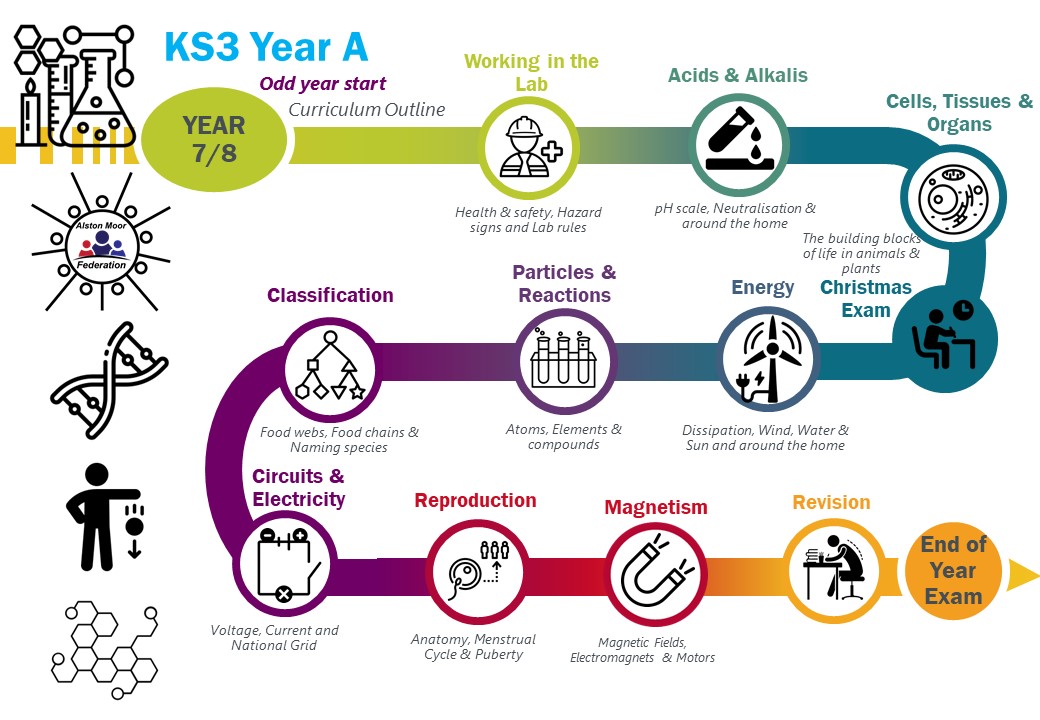 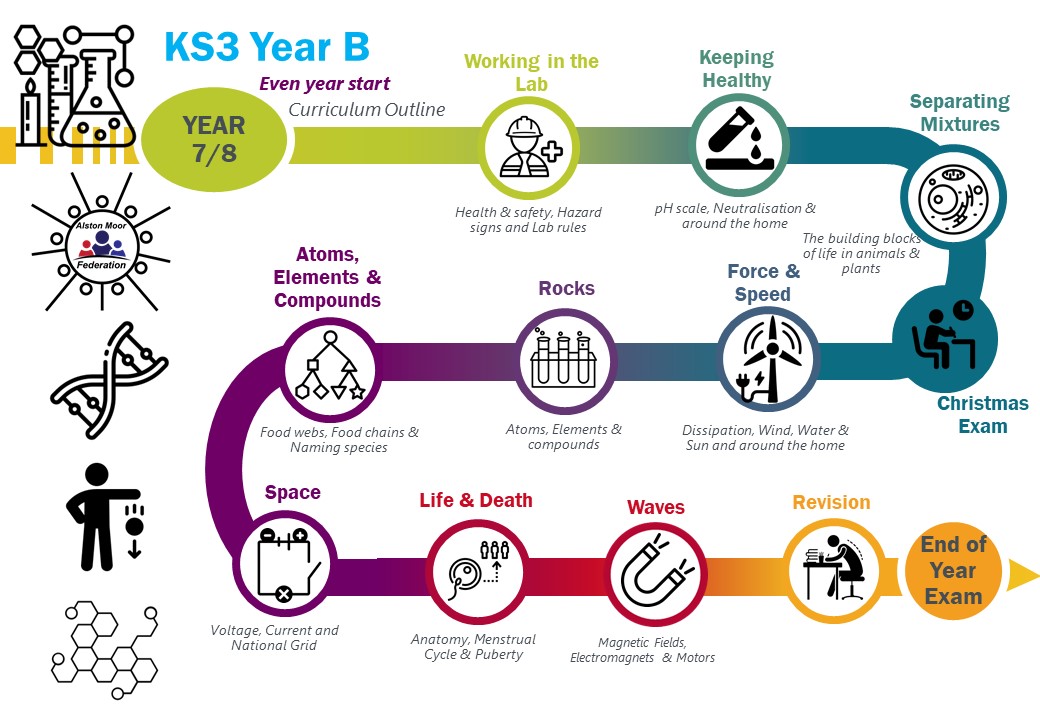 